Приложение №16 к распоряжениюДепартамента культурыот __________ № ____ПОЛОЖЕНИЕ
об областном конкурсе детского изобразительного искусства «Натура и творчество»1. ВВЕДЕНИЕ: В учебно-тематическом плане дополнительной предпрофессиональной общеобразовательной программы в области изобразительного искусства «Живопись» на протяжении всего курса обучения включены задания, обучающие основам рисования головы и фигуры человека с натуры. Портрет является одним из наиболее сложных жанров изобразительного искусства. Рисование человека с натуры, по памяти или по представлению всегда было очень непростой, но вместе с тем и интересной задачей для любого художника, так как это всегда связано с передачей характера определённого человека, близкого родственника, друга или вымышленного персонажа.Областной конкурс детского изобразительного искусства «Натура и творчество» проводится ежегодно на основании распоряжения Департамента культуры Владимирской области. В 2020-2021 учебном году участники конкурса представляют свои работы на тему «Портрет».Цели конкурса:раскрытие образа человека;приобщение подрастающего поколения к духовно-нравственным и культурным ценностям;изучение и осмысление роли личности в истории нашего государства, усиление роли патриотического воспитания в формировании личности юных художников;усиление роли художественного творчества и самовыражения посредством изобразительного искусства в процессе формирования целостной личности;совершенствование навыков в рисовании портрета и фигуры человека в  детских художественных школах и художественных классах детских школ искусств Владимирской  области в рамках дополнительной предпрофессиональной общеобразовательной программы в области изобразительного искусства «Живопись»;выявление наиболее одаренных учащихся в области изобразительного искусства;обмен педагогическим опытом.1.2. Учредитель конкурса:Департамент культуры Владимирской области.1.3. Организаторы конкурса:- ГБОУДПО  «Учебно-методический информационный центр по образованию в сфере культуры»;- Управление культуры и туризма администрации города Владимира;- Муниципальное бюджетное учреждение дополнительного образования «Детская художественная школа» города Владимира.2. ОБЩИЕ ПОЛОЖЕНИЯ:2.1. В конкурсе принимают участие учащиеся детских художественных школ и художественных классов детских школ искусств Владимирской области в возрасте от 8 до 17 лет.Конкурс проводится в четырех возрастных категориях:1 группа (младшая) - от 8 до 10 лет;2 группа (средняя) - от 11 до 12 лет;3 группа (старшая) - от 13 до 14 лет;4 группа (старшая) - от 15 до 17 лет.Возраст участников конкурса определяется на 01 марта 2021 года.2.2. Конкурс проводится по 3-м номинациям:- Живопись;- Графика;- Декоративно-прикладное искусство и скульптура.2.3. ТЕМЫ КОНКУРСА:Учебные работы по рисунку и живописи на тему: портрет, фигура человека; Зарисовки и этюды головы человека с натуры различными материалами;Зарисовки и этюды фигуры человека с натуры различными материалами;Портрет на пленэре;Автопортрет;Портрет выдающихся деятелей нашего Отечества; Однофигурная композиция со стаффажем на заднем плане;Автопортрет в историческом, аллегорическом, мифологическом образе;Семейный или жанровый портрет.На конкурс принимаются работы, выполненные в 2020-2021 учебном году учениками ДХШ и ДШИ, которые являются учащимися на момент подачи заявки. Учебные работы должны соответствовать дополнительной предпрофессиональной  общеобразовательной программе в области изобразительного искусства «Живопись».3. ПОРЯДОК ПРОВЕДЕНИЯ КОНКУРСА:3.1. Сроки проведения конкурса:Областной конкурс детского изобразительного искусства «Натура и творчество» проводится с 15 января по 30 апреля 2021 года в 3 этапа:I ЭТАП - (внутришкольный) - проводится на базе ДХШ, ДШИ Владимирской области с 15 по 31 января 2021 г.I ЭТАП - (муниципальный) - проводится на уровне городов и районов Владимирской области в период с 01 по 20 февраля 2021 г.Работы победителей II этапа направляются для участия в 1 (отборочном) туре III этапа конкурса в Детскую художественную школу г. Владимира.III ЭТАП - (региональный) - проводится в городе Владимире в 2 тура:- 1 тур - отборочный (выставком) - с 1 по 15 марта 2021 г.- 2 тур (финал) - работа жюри, определение победителей по 4 возрастным категориям, 3-м номинациям  до 30 апреля 2021 г.Лучшие работы будут экспонироваться на областной выставке в выставочном зале ДХШ г. Владимира (апрель - июнь 2021 г.).3.2. Оформление работ:ТРЕБОВАНИЯ к ПОДАЧЕ и ОФОРМЛЕНИЮ РАБОТ:На конкурс принимаются работы, выполненные строго на форматах А3 и А2 в номинациях «Живопись» и «Графика» Размер работ в номинации «ДПИ и скульптура» не должен превышать 1,5 метра по большей сторонеБатик должен быть натянут на подрамникНе допускается оформление батика под стекло и в багетНе принимаются работы из семян, плодов и других скоропортящихся природных материаловНе принимают работы, выполненные в технике сухой пастели Не принимаются работы, выполненные в пластилине и необожженной глинеВсе работы по ДПИ должны иметь крепления для развески с обратной стороныРаботы предоставляются оформленными на листе белой бумаги размером 55 х 80 см с этикетками.Этикетки (В ПЕЧАТНОМ ВИДЕ) по образцу:- ФАМИЛИЯ, ИМЯ (шрифт Times New Roman, размер 12-14)- Возраст (шрифт Times New Roman, размер 12)- НАЗВАНИЕ РАБОТЫ (шрифт Times New Roman, размер 12-14)- Фамилия, инициалы преподавателя (шрифт Times New Roman, размер 12, курсив).Этикетка должна быть приклеена с внешней стороны  плотно под работой в нижнем правом углу на паспарту.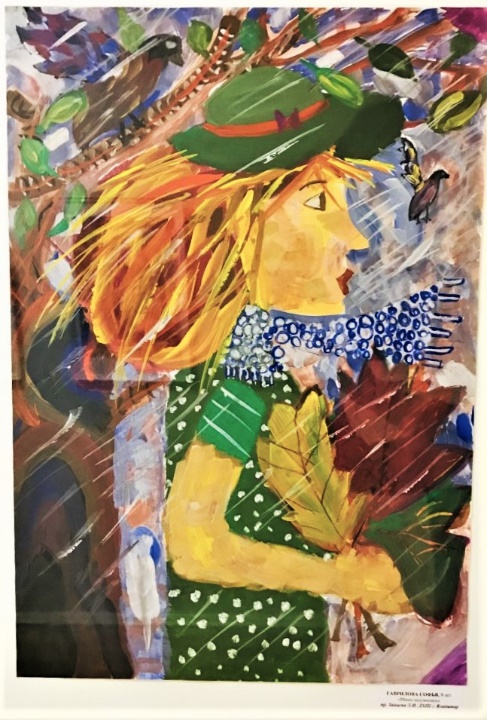 На обратной стороне работы должен быть наклеен паспорт в напечатанном виде с указанием следующих данных:- Фамилия, Имя автора работы. Возраст. Название работы. Фамилия, Имя, Отчество преподавателя. Школа (полное официальное название ДХШ, ДШИ).4. ПОДВЕДЕНИЕ ИТОГОВ КОНКУРСА (работа жюри):4.1. Для подведения итогов конкурса создается жюри, состав которого формируется и утверждается приказом Учебно-методического информационного центра по образованию в сфере культуры по согласованию с Департаментом культуры Владимирской области (основание: приказ Департамента культуры и туризма N 10 от 21.01.2014 г. п. 3.4.).В состав жюри входят опытные преподаватели, профессиональные художники и представители Учебно-методического информационного центра по образованию в сфере культуры.Члены жюри не имеют права представлять работы своих учеников для участия в конкурсе.4.2. Жюри оценивает работы, соответствующие тематике конкурса, в четырех возрастных категориях по трем номинациям (согласно п.п. 2.1, 2.2, 2.3.).4.3. Победителям конкурса присуждаются следующие звания и соответствующие им дипломы:- Гран-при присуждается участнику конкурса, набравшему максимальное количество баллов среди всех возрастных категорий и номинаций;- победителям конкурса, занявшим 1, 2, 3 места присуждается звание «Лауреат» с вручением диплома соответствующей степени;- участникам, занявшим 4-е место, присуждается звание «Дипломант» с вручением диплома;- участникам конкурса, не получившим звание лауреата или дипломанта, вручаются дипломы участников конкурса.Жюри оценивает конкурсантов по 10-ти балльной системе.В зависимости от достигнутых результатов жюри может:- присуждать не все места;- делить места между участниками.Решение жюри окончательное и обсуждению не подлежит. Учредитель и организаторы областного конкурсного мероприятия могут присуждать специальные призы.4.4. Критерии оценки работ.А) выставком (работы, не прошедшие выставком, не допускаются для участия во 2-м туре III этапа и итоговой выставке):- соответствие требованиям в оформлении работы;- соответствие тематике конкурса;- соответствие программным требованиям по предмету «композиция» для Детских художественных школ и художественных отделений Детских школ искусств;- отсутствие явных признаков плагиата.Б) финал (определение лауреатов и дипломантов):- самостоятельность исполнения работы;- оригинальность замысла;- сложность сюжетно-композиционного решения;- техника исполнения и работа в материале;- художественная целостность образа.5. СРОКИ ПОДАЧИ ЗАЯВОК И УСЛОВИЯ ФИНАНСИРОВАНИЯ:5.1. Заявки на участие в III этапе конкурса (Приложение №1) направляются до 01 марта 2021 года одновременно в 2 адреса:- в УМЦО по электронной почте vera.rudnitskaya2013@yandex.ru с пометкой «на конкурс Натура и творчество» - только Заявку;- в Детскую художественную школу г. Владимира по электронной почте artschool_vlad@mail.ruОригиналы работ (с этикетками на паспарту и паспортами на обороте) и оригиналы заявок на участие в конкурсе принимаются до 01 марта 2021 г. по адресу: г. Владимир, 600000, ул. Большая Московская, д. 33-35, Детская художественная школа.К оригиналу заявки (Приложение №1) прилагаются:- ксерокопия свидетельства о рождении или паспорта участника (участников) конкурса;- заявление на обработку персональных данных несовершеннолетнего и преподавателя (Приложение №3, №4).Заявки, поступившие позднее 01 марта 2021 года и без копии платежного поручения, не рассматриваются.5.2. Финансирование конкурса осуществляется за счет вступительных взносов.Вступительный взнос 500,00 (пятьсот) рублей за каждую работу, предоставленную на региональный (областной) этап конкурса перечисляется на расчетный счет Муниципального бюджетного учреждения дополнительного образования «Детская художественная школа».Образец заполнения платежного документа на участие в областном конкурсе детского изобразительного искусства«Натура и творчество»Реквизиты организации:Назначение платежа000 0000 0000000000 150 Взнос за участие в конкурсеГлавный бухгалтер - Губанова Татьяна Владимировна Тел./факс (4922) 32-54-74Командировочные расходы за счет направляющей организации.Приложение №1  Заявка оформляется на бланке учреждения с указанием официального наименования ДХШ, ДШИ, юридического адреса, телефона, E-mail.ЗАЯВКАна участие в областном конкурсе детского изобразительного искусства«Натура и творчество»НАИМЕНОВАНИЕ УЧЕБНОГО ЗАВЕДЕНИЯ,АДРЕС (с индексом), тел./факс (с кодом), E-mail: __________________   С Положением о конкурсе ознакомлен и согласен.     Подпись преподавателя конкурсанта______________________________Подпись руководителя учреждения _________________  (_____________ )                                                                                                        расшифровкаМ.П.Приложение №2Образец этикетки (В ПЕЧАТНОМ ВИДЕ) ФАМИЛИЯ, ИМЯ (шрифт Times New Roman, размер 12-14) Возраст (шрифт Times New Roman, размер 12) НАЗВАНИЕ РАБОТЫ (шрифт Times New Roman, размер 12-14) Фамилия, инициалы преподавателя (шрифт Times New Roman,        размер 12, курсив)Приложение №3ЗАЯВЛЕНИЕна согласие родителя/законного представителя на обработкуперсональных данных несовершеннолетнего     Я, _____________________________________________________________________________________(ФИО)являющийся законным представителем несовершеннолетнего __________________________________________________________, даю своё согласие на                                                 (ФИО несовершеннолетнего)сбор, систематизацию, уточнение, использование, хранение и обработку его/её персональных данных (паспортные данные, данные свидетельства о рождении, класс в ДХШ, ДМШ, ДШИ, контактный телефон). Разрешаю публикацию аудио, фото, видеоматериалов на официальных сайтах организаторов конкурса. ______________________                                                                                                                                              (число)                                                                                                                                             _______________________                                                                                                                                                            (подпись)Приложение №4ЗАЯВЛЕНИЕна обработку персональных данных преподавателяЯ, ______________________________________________________________,(ФИО)даю свое согласие на сбор, систематизацию, уточнение, использование,хранение и обработку своих персональных данных (паспортные данные,контактный телефон). Разрешаю публикацию аудио, фото, видеоматериаловна официальных сайтах организаторов конкурса.                                                                                           ______________________                                                                                                                                          (число)                                                                                                                                             _______________________                                                                                                                                                            (подпись)ИВАНОВА МАРИЯ, 14 лет«Портрет моей мамы»преп. Зайцева Л.И. ДХШ г. ВладимирБанк плательщикаОТДЕЛЕНИЕ ВЛАДИМИР БАНКА РОССИИ//УФК по Владимирскойобласти г.ВладимирОТДЕЛЕНИЕ ВЛАДИМИР БАНКА РОССИИ//УФК по Владимирскойобласти г.ВладимирОТДЕЛЕНИЕ ВЛАДИМИР БАНКА РОССИИ//УФК по Владимирскойобласти г.ВладимирОТДЕЛЕНИЕ ВЛАДИМИР БАНКА РОССИИ//УФК по Владимирскойобласти г.ВладимирБИК011708377401028109453700000200117083774010281094537000002001170837740102810945370000020ОТДЕЛЕНИЕ ВЛАДИМИР БАНКА РОССИИ//УФК по Владимирскойобласти г.ВладимирОТДЕЛЕНИЕ ВЛАДИМИР БАНКА РОССИИ//УФК по Владимирскойобласти г.ВладимирОТДЕЛЕНИЕ ВЛАДИМИР БАНКА РОССИИ//УФК по Владимирскойобласти г.ВладимирОТДЕЛЕНИЕ ВЛАДИМИР БАНКА РОССИИ//УФК по Владимирскойобласти г.ВладимирСч. N011708377401028109453700000200117083774010281094537000002001170837740102810945370000020ИНН 3302017077ИНН 3302017077КПП 332901001КПП 332901001Сч. N032346431770100028000323464317701000280003234643177010002800ФИНАНСОВОЕ УПРАВЛЕНИЕ АДМИНИСТРАЦИИ ГОРОДА ВЛАДИМИРА (МБУДО «ДХШ» л.с. 20286Ц01840)ФИНАНСОВОЕ УПРАВЛЕНИЕ АДМИНИСТРАЦИИ ГОРОДА ВЛАДИМИРА (МБУДО «ДХШ» л.с. 20286Ц01840)ФИНАНСОВОЕ УПРАВЛЕНИЕ АДМИНИСТРАЦИИ ГОРОДА ВЛАДИМИРА (МБУДО «ДХШ» л.с. 20286Ц01840)ФИНАНСОВОЕ УПРАВЛЕНИЕ АДМИНИСТРАЦИИ ГОРОДА ВЛАДИМИРА (МБУДО «ДХШ» л.с. 20286Ц01840)Сч. N032346431770100028000323464317701000280003234643177010002800ФИНАНСОВОЕ УПРАВЛЕНИЕ АДМИНИСТРАЦИИ ГОРОДА ВЛАДИМИРА (МБУДО «ДХШ» л.с. 20286Ц01840)ФИНАНСОВОЕ УПРАВЛЕНИЕ АДМИНИСТРАЦИИ ГОРОДА ВЛАДИМИРА (МБУДО «ДХШ» л.с. 20286Ц01840)ФИНАНСОВОЕ УПРАВЛЕНИЕ АДМИНИСТРАЦИИ ГОРОДА ВЛАДИМИРА (МБУДО «ДХШ» л.с. 20286Ц01840)ФИНАНСОВОЕ УПРАВЛЕНИЕ АДМИНИСТРАЦИИ ГОРОДА ВЛАДИМИРА (МБУДО «ДХШ» л.с. 20286Ц01840)Видоп.01Срок плат.ФИНАНСОВОЕ УПРАВЛЕНИЕ АДМИНИСТРАЦИИ ГОРОДА ВЛАДИМИРА (МБУДО «ДХШ» л.с. 20286Ц01840)ФИНАНСОВОЕ УПРАВЛЕНИЕ АДМИНИСТРАЦИИ ГОРОДА ВЛАДИМИРА (МБУДО «ДХШ» л.с. 20286Ц01840)ФИНАНСОВОЕ УПРАВЛЕНИЕ АДМИНИСТРАЦИИ ГОРОДА ВЛАДИМИРА (МБУДО «ДХШ» л.с. 20286Ц01840)ФИНАНСОВОЕ УПРАВЛЕНИЕ АДМИНИСТРАЦИИ ГОРОДА ВЛАДИМИРА (МБУДО «ДХШ» л.с. 20286Ц01840)Наз. пл.Очер.плат.ПолучательПолучательПолучательКодРез.поле№ п/пФамилияИмяучастника конкурсаВозраст и дата рождения Класс ДШИ/ДХШНазвание работыНоминация (живопись, графика или ДПИ)Фамилия, имя,отчество преподавателя (полностью)ИВАНОВА МАРИЯ, 14 лет«Портрет моей мамы»преп.  Зайцева Л.И., ДХШ г. ВладимирГРУЗДЕВА КСЕНИЯ, 15 лет«Портрет друга» преп. Чуксин ИЛ., ДХШ г. ВладимирДЁМИНА ЕКАТЕРИНА, 12 лет«Портрет»преп. Дмитриева Т.Д., ДХШ г. ВладимирСМИРНОВА СВЕТЛАНА, 16 лет «Автопортрет»преп. Веселова В.Ю. ДХШ г. Владимир